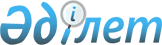 О внесении изменений и дополнений в решение районного маслихата от 21 декабря 2012 года № 58 "О районном бюджете на 2013-2015 годы"
					
			Утративший силу
			
			
		
					Решение Уилского районного маслихата Актюбинской области от 31 июля 2013 года № 109. Зарегистрировано Департаментом юстиции Актюбинской области 21 августа 2013 года № 3635. Утратило силу в связи с истечением срока применения - (письмо маслихата Уилского района Актюбинской области от 27 февраля 2014 года № 26)      Сноска. Утратило силу в связи с истечением срока применения - (письмо маслихата Уилского района Актюбинской области от 27.02.2014 № 26).

      В соответствии со статьей 6 Закона Республики Казахстан от 23 января 2001 года «О местном государственном управлении и самоуправлении в Республике Казахстан», статьями 9, 106 Бюджетного кодекса Республики Казахстан от 4 декабря 2008 года Уилский районный маслихат РЕШИЛ:



      1. Внести в решение районного маслихата от 21 декабря 2012 года № 58 «О районном бюджете на 2013-2015 годы», (зарегистрированное в государственном реестре нормативных правовых актов за № 3479, опубликованное в газете «Ойыл» 17 и 24 января 2013 года № 2, 3) следующие изменения и дополнения:



      1) в пункте 1:

      в подпункте 1):

      доходы

      цифры «2 565 603» заменить цифрами «2 620 086»;

      в том числе по:

      поступлениям трансфертов

      цифры «2 354 788» заменить цифрами «2 409 271»;

      в подпункте 2):

      затраты

      цифры «2 606 360,3» заменить цифрами «2 660 843,3»;



      2) в пункте 7:

      в части абзаца 2:

      цифры «41 120» заменить цифрами «51 915»;



      3) в пункте 9:

      в части абзаца 7:

      цифры «3 040» заменить цифрами «2 716»;

      и дополнить абзацами 8, 9 и 10 следующего содержания:

      4 999 тысяч тенге на проектирование, развитие, обустройство и (или) приобретение инженерно-коммуникационной инфраструктуры;

      11 586 тысяч тенге на развитие благоустройства городов и населенных пунктов;

      27 427 тысяч тенге на ремонт объектов в рамках развития сельских населенных пунктов по Дорожной карте занятости 2020.



      4) приложения 1 и 5 к указанному решению изложить в новой редакции согласно приложениям 1 и 2.



      2. Настоящее решение вводится в действие с 1 января 2013 года.      Председатель сессии                     Секретарь

      районного маслихата:              районного маслихата:         Н. Таушанова                       Б. Бисекенов

Приложение № 1

к решению районного маслихата

от 31 июля 2013 года № 109Приложение № 1

к решению районного маслихата

от 21 декабря 2012 года № 58 Бюджет района на 2013 год

Приложения № 2

к решению районного маслихата

от 31 июля 2013 года № 109Приложения № 5

к решению районного маслихата

от 21 декабря 2012 года № 58 Объем финансирования бюджетных программ аппаратов акимов

сельских округов на 2013 годпродолжение таблицы
					© 2012. РГП на ПХВ «Институт законодательства и правовой информации Республики Казахстан» Министерства юстиции Республики Казахстан
				КатегорияКатегорияКатегорияКатегорияСумма

тыс. тенгеКлассКлассКлассСумма

тыс. тенгеПодклассПодклассСумма

тыс. тенгеНАИМЕНОВАНИЕСумма

тыс. тенгеI. Доходы2620086
1
Налоговые поступления198069
01Подоходный налог842992Индивидуальный подоходный налог8429903Социальный налог901221Социальный налог9012204Налоги на собственность203951Hалоги на имущество55353Земельный налог10554Hалог на транспортные средства121795Единый земельный налог162605Внутренние налоги на товары, работы и услуги22572Акцизы132 3Поступления за использование природных и других ресурсов2974Сборы за ведение предпринимательской и профессиональной деятельности17365Фиксированный налог92 08Обязательные платежи, взимаемые за совершение юридически значимых действий и (или) выдачу документов уполномоченными на то государственными органами или должностными лицами996 1Государственная пошлина996 2
Неналоговые поступления12141
01Доходы от государственной собственности19745Доходы от аренды имущества, находящегося в государственной собственности197404Штрафы, пени, санкций взыскания налогооблагаемые государственными учреждениями, финансируемыми из государственного бюджета, а также содержащимися и финансируемые из бюджета (сметы расходов) Национального Банка РК0 06Прочие неналоговые поступления10 167 1Прочие неналоговые поступления10 167 3
Поступления от продажи основного капитала605 
03Продажа земли и нематериальных активов605 1Поступления от продажи земельных участков605 4
Поступление трансфертов2409271
02Трансферты из вышестоящих органов государственного управления24092712Трансферты из областного бюджета2409271Целевые текущие трансферты249244Целевые трансферты на развитие367822Субвенции1792205Функ. группаФунк. группаФунк. группаФунк. группаФунк. группаСумма

тыс. тенгеПодфункцияПодфункцияПодфункцияПодфункцияСумма

тыс. тенгеАдм прог.Адм прог.Адм прог.Сумма

тыс. тенгеПрограммаПрограммаСумма

тыс. тенгеНАИМЕНОВАНИЕСумма

тыс. тенге12 3456II. Затраты2660843,3
01
Государственные услуги общего характера185724
1 Представительные, исполнительные и другие органы, выполняющие общие функции государственного управления158699112Аппарат маслихата района (города областного значения)14206001Услуги по обеспечению деятельности маслихата района (города областного значения)14106003Капитальные расходы государственного органа100122Аппарат акима района (города областного значения)58003001Услуги по обеспечению деятельности акима района (города областного значения)50969003Капитальные расходы государственного органа7034123Аппарат акима района в городе, города районного значения, поселка, аула (села), аульного (сельского) округа86490001Функционирование аппарата акима района в городе, города районного значения, поселка, аула (села), аульного (сельского) округа84557022Капитальные расходы государственного органа1033107Проведение мероприятий за счет резерва местного исполнительного органа на неотложные затраты9002 Финансовая деятельность13936452Отдел финансов района (города областного значения)13936001Услуги по реализации государственной политики в области исполнения бюджета района (города областного значения) и управления коммунальной собственностью района (города областного значения)12965018Капитальные расходы государственного органа750003Проведение оценки имущества в целях налогообложения2215 Планирование и статистическая деятельность13089476Отдел экономики, бюджетного планирования и предпринимательства района (города областного значения)13089001Услуги по реализации государственной политики в области формирования, развития экономической политики, системы государственного планирования, управления района и предпринимательства (города областного значения)12339003Капитальные расходы государственного органа75002
Оборона2141
1 Военные нужды2141122Аппарат акима района (города областного значения)2141005Мероприятия в рамках исполнения всеобщей воинской обязанности214104
Образование1765922,4
1 Дошкольное воспитание и обучение193650,8471Отдел образования, физической культуры и спорта района (города областного значения)193650,8003Обеспечение деятельности организаций дошкольного воспитания и обучения143160,2040Реализация государственного образовательного заказа в дошкольных организациях образования50490,62 Начальное, основное среднее и общее среднее образование1441942,1471Отдел образования, физической культуры и спорта района (города областного значения)1441942,1004Общеобразовательное обучение1398899,1005Дополнительное образование для детей и юношества430439 Прочие услуги в области образования130329,5466Отдел архитектуры, градостроительства и строительства района (города областного значения)104818,5037Строительство и реконструкция объектов образования104818,5471Отдел образования, физической культуры и спорта района (города областного значения)25511009Приобретение и доставка учебников, учебно-методических комплексов для государственных учреждений образования района (города областного значения)5593010Проведение школьных олимпиад, внешкольных мероприятий и конкурсов районного (городского) масштаба727020Ежемесячная выплата денежных средств опекунам (попечителям) на содержание ребенка-сироты (детей-сирот), и ребенка (детей), оставшегося без попечения родителей3357067Капитальные расходы подведомственных государственных учреждений и организаций1583406
Социальная помощь и социальное обеспечение 97908,3
2Социальная помощь85337,3451Отдел занятости и социальных программ района (города областного значения)85337,3002Программа занятости19236004Оказание социальной помощи на приобретение топлива специалистам здравоохранения, образования, социального обеспечения, культуры, спорта и ветеринарии в сельской местности в соответствии с законодательством Республики Казахстан7744005Государственная адресная социальная помощь0006Жилищная помощь0007Социальная помощь отдельным категориям нуждающихся граждан по решениям местных представительных органов23146014Оказание социальной помощи нуждающимся гражданам на дому2781016Государственные пособия на детей до 18 лет30171,3017Обеспечение нуждающихся инвалидов обязательными гигиеническими средствами и предоставление услуг специалистами жестового языка, индивидуальными помощниками в соответствии с индивидуальной программой реабилитации инвалида2259023Обеспечение деятельности центров занятости населения09Прочие услуги в области социальной помощи и социального обеспечения12571451Отдел занятости и социальных программ района (города областного значения)12571001Услуги по реализации государственной политики на местном уровне в области обеспечения занятости и реализации социальных программ для населения11479021Капитальные расходы государственного органа450011Оплата услуг по зачислению, выплате и доставке пособий и других социальных выплат64207
Жилищно-коммунальное хозяйство323841
1Жилищное хозяйство110274458Отдел жилищно-коммунального хозяйства, пассажирского транспорта и автомобильных дорог района (города областного значения)2620003Организация сохранения государственного жилищного фонда2290004Обеспечение жильем отдельных категорий граждан150033Проектирование, развитие, обустройство и (или) приобретение инженерно-коммуникационной инфраструктуры180466Отдел архитектуры, градостроительства и строительства района (города областного значения)80227003Проектирование, строительство и (или) приобретение жилья государственного коммунального жилищного фонда55128004Проектирование, развитие, обустройство и (или) приобретение инженерно-коммуникационной инфраструктуры 25099074Развитие и обустройство недостающей инженерно-коммуникационной инфраструктуры в рамках второго направления Программы занятости 20200455Отдел культуры и развития языков района (города областного значения)960024Ремонт объектов в рамках развития сельских населенных пунктов по Дорожной карте занятости 2020960471Отдел образования, физической культуры и спорта района (города областного значения)26467026Ремонт объектов в рамках развития сельских населенных пунктов по Дорожной карте занятости 2020264672Коммунальное хозяйство181817458Отдел жилищно-коммунального хозяйства, пассажирского транспорта и автомобильных дорог района (города областного значения)8317012Организация водоснабжения населенных пунктов8317466Отдел архитектуры, градостроительства и строительства района (города областного значения)173500005Развитие объектов коммунального хозяйства1735003Благоустройство населенных пунктов31750455Аппарат акима района в городе, города районного значения, поселка, аула (села), аульного (сельского) округа15768008Освещение улиц населенных пунктов5797009Обеспечение санитарии населенных пунктов866010Содержание мест захоронений и погребение безродных195011Благоустройство и озеленение населенных пунктов8910458Отдел жилищно-коммунального хозяйства, пассажирского транспорта и автомобильных дорог района (города областного значения)2716018Благоустройство и озеленение населенных пунктов2716466Отдел архитектуры, градостроительства и строительства района (города областного значения)13266007Развитие благоустройства городов и населенных пунктов1326608
Культура, спорт, туризм и информационное пространство119528
1Деятельность в области культуры62117455Отдел культуры и развития языков района (города областного значения)62117003Поддержка культурно-досуговой работы621172Спорт1223471Отдел образования, физической культуры и спорта района (города областного значения)1223014Проведение спортивных соревнований на районном (города областного значения) уровне357015Подготовка и участие членов сборных команд района (города областного значения) по различным видам спорта на областных спортивных соревнованиях8663Информационное пространство40966455Отдел культуры и развития языков района (города областного значения)37661006Функционирование районных (городских) библиотек37445007Развитие государственного языка и других языков народа Казахстана216456Отдел внутренней политики района (города областного значения)3305002Услуги по проведению государственной информационной политики через газеты и журналы2500005Услуги по проведению государственной информационной политики через телерадиовещание8059Прочие услуги по организации культуры, спорта, туризма и информационного пространства15222455Отдел культуры и развития языков района (города областного значения)9162001Услуги по реализации государственной политики на местном уровне в области развития языков и культуры4909010Капитальные расходы государственного органа100032Капитальные расходы подведомственных государственных учреждений и организаций4153456Отдел внутренней политики района (города областного значения)6060001Услуги по реализации государственной политики на местном уровне в области информации, укрепления государственности и формирования социального оптимизма граждан4560006Капитальные расходы государственного органа100003Реализация региональных программ в сфере молодежной политики140010
Сельское, водное, лесное, рыбное хозяйство, особо охраняемые природные территории, охрана окружающей среды и животного мира, земельные отношения88236,8
1Сельское хозяйство22044,8466Отдел архитектуры, градостроительства и строительства района (города областного значения)2499010Развитие объектов сельского хозяйства2499474Отдел сельского хозяйства и ветеринарии района (города областного значения)12075001Услуги по реализации государственной политики на местном уровне в сфере сельского хозяйства и ветеринарии10875003Капитальные расходы государственного органа100006Организация санитарного убоя больных животных500012Проведение мероприятий по идентификации сельскохозяйственных животных600476Отдел экономики, бюджетного планирования и предпринимательства района (города областного значения)7470,8099Реализация мер по оказанию социальной поддержки специалистов7470,86Земельные отношения6113463Отдел земельных отношений района (города областного значения)6113001Услуги по реализации государственной политики в области регулирования земельных отношений на территории района (города областного значения)6013007Капитальные расходы государственного органа100006Землеустройство, проводимое при установлении границ городов районного значения, районов в городе, поселков аулов (сел), аульных (сельских) округов09Прочие услуги в области сельского, водного, лесного, рыбного хозяйства, охраны окружающей среды и земельных отношений60079474Отдел сельского хозяйства и ветеринарии района (города областного значения)60079013Проведение противоэпизоотических мероприятий6007911
Промышленность, архитектурная, градостроительная и строительная деятельность9053
2Архитектурная, градостроительная и строительная деятельность9053466Отдел архитектуры, градостроительства и строительства района (города областного значения)9053001Услуги по реализации государственной политики в области строительства, улучшения архитектурного облика городов, районов и населенных пунктов области и обеспечению рационального и эффективного градостроительного освоения территории района (города областного значения)8833013Разработка схем градостроительного развития территории района, генеральных планов городов районного (областного) значения, поселков и иных сельских населенных пунктов120015Капитальные расходы государственного органа10012
Транспорт и коммуникации6168
1Автомобильный транспорт6168458Отдел жилищно-коммунального хозяйства, пассажирского транспорта и автомобильных дорог района (города областного значения)6168023Обеспечение функционирования автомобильных дорог5168045Капитальный и средний ремонт автомобильных дорог районного значения и улиц населенных пунктов100013
Прочие43566
3Поддержка предпринимательской деятельности и защита конкуренции500476Отдел экономики, бюджетного планирования и предпринимательства района (города областного значения)500005Поддержка предпринимательской деятельности5009Прочие43066123Аппарат акима района в городе, города районного значения, поселка, аула (села), аульного (сельского) округа11806040Реализация мер по содействию экономическому развитию регионов в рамках Программы «Развитие регионов»11806452Отдел финансов района (города областного значения)3316012Резерв местного исполнительного органа района (города областного значения)3316458Отдел жилищно-коммунального хозяйства, пассажирского транспорта и автомобильных дорог района (города областного значения)13372001Услуги по реализации государственной политики на местном уровне в области жилищно-коммунального хозяйства, пассажирского транспорта и автомобильных дорог6393013Капитальные расходы государственного органа100040Реализация мер по содействию экономическому развитию регионов в рамках Программы «Развитие регионов»6879471Отдел образования, физической культуры и спорта района (города областного значения)14572001Услуги по обеспечению деятельности отдела образования, физической культуры и спорта14472018Капитальные расходы государственного органа10015
Трансферты18754,81Трансферты18754,8452Отдел финансов района (города областного значения)18754,8006Возврат неиспользованных (недоиспользованных) целевых трансфертов18754,8III. Чистое бюджетное кредитование19509
Бюджетные кредиты23368
10
Сельское, водное, лесное, рыбное хозяйство, особо охраняемые природные территории, охрана окружающей среды и животного мира, земельные отношения23368
1Сельское хозяйство23368476Отдел экономики, бюджетного планирования и предпринимательства района (города областного значения)23368004Бюджетные кредиты для реализации мер социальной поддержки специалистов233685
Погашение бюджетных кредитов3859
1Погашение бюджетных кредитов38591Погашение бюджетных кредитов, выданных из государственного бюджета3859IV. Сальдо по операциям с финансовыми активами0
V. Дефицит бюджета-60266,3
VI. Финансирование дефицита бюджета60266,3
7
Поступление займа23368
1Внутренние государственные займы233682Договора займа2336816
Погашение займа4679,8
1Погашение займа4679,8452Отдел финансов района (города областного значения)4679,8008Погашение долга местного исполнительного органа перед вышестоящим бюджетом3859021Возврат неиспользованных бюджетных кредитов, выданных из местного бюджета820,88
Используемые остатки бюджетных средств41578,11Остатки бюджетных средств41578,11Свободные остатки бюджетных средств41578,1Наименование001 "Услуги по

обеспечению дея

тельности акима

района в городе,

города районного

значения, посел

ка, аула (села),

аульного (сель

ского) округа"008

"Освещение

улиц насе

ленных пун

ктов"009 "Обес

печение

санитарии

населен

ных пунк

тов"010 "Содер

жание мест

захоронений

и погребе

ние безрод

ных"Караойский с/округ8616329627Коптогайский с/округ10673329627Уилский с/округ27755412129033Кайындинский с/округ90765329627Ш.Берсиевский с/округ97175169627Саралжинский с/округ9831329627Сарбийский с/округ94595329627Всего851275797866195011 "Благоу

стройство и

озеленение

населенных

пунктов"014 "Органи

зация водос

набжения

населенных

пунктов"022 "Капи

тальные

расходы

государ

ственного

органа"040 "Реализа

ция мер по

содействию

экономическому

развитию регио

нов в рамках

Программы «Раз

витие регио

нов»"107 "Прове

дение меро

приятий за

счет резер

ва местного

исполнитель

ного органа

на неотлож

ные затра

ты"Всего38301001438,112010812,138301782851,112014360,16612035501803934638301001409,212011743,238301002557,612013516,63830100204612012635383010015041201222189100103311806900114634